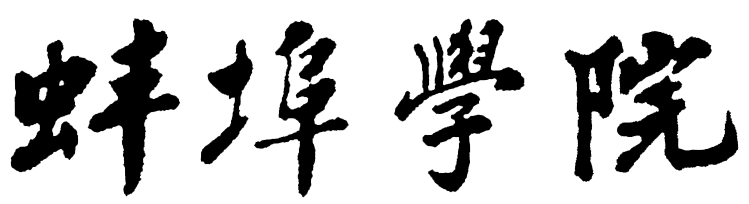 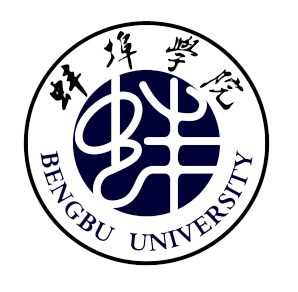 新教师考察记录表蚌埠学院人事处制填表说明及注意事项一、本表的填写对象为接受导师指导的新教师以及导师，指导时间为一学年。二、考察记录由导师亲自填写（黑色或蓝色水笔手写），针对新教师在教学、科研、师德等方面加以评价并提出希望和要求，每学期填写两次，共计四次。三、指导期满后，将对新教师进行业务考核，考核内容主要包括以下几个方面：（一）上交《新教师考察记录表》，检查填写是否完整，内容是否客观真实。（二）学校成立考核组进行随堂听课，并当堂组织学生评教。（三）上交一门课的完整手写教案，有实验课的教师，需上交实验课教学记录。（四）硕士研究生须在公开学术刊物上发表论文一篇（必须是第一作者或独著）；或写出一篇被指导课程领域内研究前沿的综述，并附导师评语。（五）博士研究生须在三类及以上学术刊物上发表论文一篇（必须是第一作者或独著）。（六）每学期新教师与导师互听课不少于四次，指导期满共计至少八次。（七）个人总结（总结在指导期内的收获及对导师的评价等）。四、本表使用A4纸双页打印，原件上交人事处归档，复印件教学单位留存。新教师姓名：      路人甲           引进时间：    2023年X月             所在部门：机械与车辆工程学院                                    导师姓名：某某某（职称）姓名姓名路人甲性别男出生年月1984.03民族汉照片贴处照片贴处学历学位学历学位研究生硕士毕业学校毕业学校最后学历毕业学校最后学历毕业学校最后学历毕业学校最后学历毕业学校照片贴处照片贴处所学专业及研究方向所学专业及研究方向所学专业及研究方向计算数学/最优化理论计算数学/最优化理论计算数学/最优化理论计算数学/最优化理论计算数学/最优化理论计算数学/最优化理论照片贴处照片贴处指导期间所授课程指导期间所授课程指导期间所授课程高等数学、数值分析高等数学、数值分析高等数学、数值分析高等数学、数值分析高等数学、数值分析高等数学、数值分析照片贴处照片贴处学习工作简历起止时间起止时间单位单位单位单位单位单位单位任何职学习工作简历学习工作简历学习工作简历学习工作简历学习工作简历学习工作简历指导期培养计划由导师填写（阅后删除）。由导师填写（阅后删除）。由导师填写（阅后删除）。由导师填写（阅后删除）。由导师填写（阅后删除）。由导师填写（阅后删除）。由导师填写（阅后删除）。由导师填写（阅后删除）。由导师填写（阅后删除）。由导师填写（阅后删除）。指导期所获业绩成果指导期满后列举新教师获得的教学、科研等各类成果及奖励（阅后删除）。指导期满后列举新教师获得的教学、科研等各类成果及奖励（阅后删除）。指导期满后列举新教师获得的教学、科研等各类成果及奖励（阅后删除）。指导期满后列举新教师获得的教学、科研等各类成果及奖励（阅后删除）。指导期满后列举新教师获得的教学、科研等各类成果及奖励（阅后删除）。指导期满后列举新教师获得的教学、科研等各类成果及奖励（阅后删除）。指导期满后列举新教师获得的教学、科研等各类成果及奖励（阅后删除）。指导期满后列举新教师获得的教学、科研等各类成果及奖励（阅后删除）。指导期满后列举新教师获得的教学、科研等各类成果及奖励（阅后删除）。指导期满后列举新教师获得的教学、科研等各类成果及奖励（阅后删除）。考察记录：（导师手写，阅后删除）导师签名：          年   月  日  考察记录：（导师手写，阅后删除）导师签名：          年   月  日  考察记录：（导师手写，阅后删除）导师签名：          年   月  日  考察记录：（导师手写，阅后删除）导师签名：          年   月  日  考察记录：（导师手写，阅后删除）导师签名：          年   月  日  考察记录：（导师手写，阅后删除）导师签名：          年   月  日  考察记录：（导师手写，阅后删除）导师签名：          年   月  日  考察记录：（导师手写，阅后删除）导师签名：          年   月  日  考察记录：（导师手写，阅后删除）导师签名：          年   月  日  考察记录：（导师手写，阅后删除）导师签名：          年   月  日  考察记录：（导师手写，阅后删除）导师签名：          年   月  日  考察记录：（导师手写，阅后删除）导师签名：          年   月  日  考察记录：（导师手写，阅后删除）导师签名：          年   月  日  考察记录：（导师手写，阅后删除）导师签名：          年   月  日  考察记录：（导师手写，阅后删除）导师签名：          年   月  日  考察记录：（导师手写，阅后删除）导师签名：          年   月  日  考察记录：（导师手写，阅后删除）导师签名：          年   月  日  考察记录：（导师手写，阅后删除）导师签名：          年   月  日  考察记录：（导师手写，阅后删除）导师签名：          年   月  日  考察记录：（导师手写，阅后删除）导师签名：          年   月  日  考察记录：（导师手写，阅后删除）导师签名：          年   月  日  考察记录：（导师手写，阅后删除）导师签名：          年   月  日  考察记录：（导师手写，阅后删除）导师签名：          年   月  日  考察记录：（导师手写，阅后删除）导师签名：          年   月  日  考察记录：（导师手写，阅后删除）导师签名：          年   月  日  考察记录：（导师手写，阅后删除）导师签名：          年   月  日  考察记录：（导师手写，阅后删除）导师签名：          年   月  日  考察记录：（导师手写，阅后删除）导师签名：          年   月  日  考察记录：（导师手写，阅后删除）导师签名：          年   月  日  考察记录：（导师手写，阅后删除）导师签名：          年   月  日  考察记录：（导师手写，阅后删除）导师签名：          年   月  日  考察记录：（导师手写，阅后删除）导师签名：          年   月  日  考察记录：（导师手写，阅后删除）导师签名：          年   月  日  考察记录：（导师手写，阅后删除）导师签名：          年   月  日  考察记录：（导师手写，阅后删除）导师签名：          年   月  日  考察记录：（导师手写，阅后删除）导师签名：          年   月  日  考察记录：（导师手写，阅后删除）导师签名：          年   月  日  考察记录：（导师手写，阅后删除）导师签名：          年   月  日  考察记录：（导师手写，阅后删除）导师签名：          年   月  日  考察记录：（导师手写，阅后删除）导师签名：          年   月  日  考察记录：（导师手写，阅后删除）导师签名：          年   月  日  考察记录：（导师手写，阅后删除）导师签名：          年   月  日  考察记录：（导师手写，阅后删除）导师签名：          年   月  日  考察记录：（导师手写，阅后删除）导师签名：          年   月  日  总评语：（导师手写，阅后删除）导师签名：         年   月  日  总评语：（导师手写，阅后删除）导师签名：         年   月  日  总评语：（导师手写，阅后删除）导师签名：         年   月  日  总评语：（导师手写，阅后删除）导师签名：         年   月  日  总评语：（导师手写，阅后删除）导师签名：         年   月  日  总评语：（导师手写，阅后删除）导师签名：         年   月  日  总评语：（导师手写，阅后删除）导师签名：         年   月  日  总评语：（导师手写，阅后删除）导师签名：         年   月  日  总评语：（导师手写，阅后删除）导师签名：         年   月  日  总评语：（导师手写，阅后删除）导师签名：         年   月  日  总评语：（导师手写，阅后删除）导师签名：         年   月  日  教学单位意见：（单位负责人手写，阅后删除）单位负责人签名（盖章）：          年   月  日  教学单位意见：（单位负责人手写，阅后删除）单位负责人签名（盖章）：          年   月  日  教学单位意见：（单位负责人手写，阅后删除）单位负责人签名（盖章）：          年   月  日  教学单位意见：（单位负责人手写，阅后删除）单位负责人签名（盖章）：          年   月  日  教学单位意见：（单位负责人手写，阅后删除）单位负责人签名（盖章）：          年   月  日  教学单位意见：（单位负责人手写，阅后删除）单位负责人签名（盖章）：          年   月  日  教学单位意见：（单位负责人手写，阅后删除）单位负责人签名（盖章）：          年   月  日  教学单位意见：（单位负责人手写，阅后删除）单位负责人签名（盖章）：          年   月  日  教学单位意见：（单位负责人手写，阅后删除）单位负责人签名（盖章）：          年   月  日  教学单位意见：（单位负责人手写，阅后删除）单位负责人签名（盖章）：          年   月  日  教学单位意见：（单位负责人手写，阅后删除）单位负责人签名（盖章）：          年   月  日  